GISBORNE PRESBYTERIAN PARISHWELCOME TO ST ANDREW’S CHURCH, GISBORNEMatawhero Church – Church LaneSt Andrew’s Church and Community Centre:176 Cobden Street, Gisborne 27 February 2022		Transfiguration                  Epiphany 8LUGHNASADHThe Autumn quarter of Lughnasadh brings the gift of maturity and is a time of physical harvest and spiritual garnering.  It sees the greatest change in weather from broiling heat to dark and chilly nights.  It is the time for celebrating the harvest and sees the busy preparations for winter.  In the human growth cycle, Lughnasadh corresponds to the period of mature adulthood when a certain steadiness and responsibility have been established.  It is a good time to celebrate the lives of all who have helped stabilize and uphold the noble values of life, of all who have exercised good judgment and steered the doubtful into the harbour of certainty, of all holy ones whose guardianship has saved us from life-disabling mistakes.  For the weeks between 1 February and 30 April.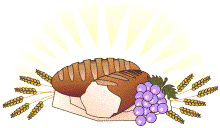 LAMMASLammas is the name that the medieval Christians gave to the Lughnasadh holiday falling on 1 February, and means “loaf-mass”.  This was the day on which loaves of bread were baked from the first grain harvest and laid on the church altars as offerings.  It was a day representative of “first fruits” and early harvest. We gather together as the people of GodKia Ora, Talofa, Bula Vinaka, Shalom, Annyeong-haseyo, Bonjour, Guten Tag, Goede MorgenCelebration ServiceGreetings with news and noticesIntroduction  							CatherineCALL TO WORSHIP  					ChrissieLeader: Sacred Seasons of the Earth as you sweep over the landAnd through our hearts, you are the Face of God	Sacred Seasons Challenge us to let go of the fullness of Summer.	Encourage us to LISTEN for the Song of transformationLeader: LISTEN and hear the wisdom of the season	LISTEN and hear the call for inner growthLeader: LISTEN and hear Summer handing over to AutumnAll :	LISTEN to the wheel of the year turning, to the Cycle of the seasons. For every season’s entrance and departure is part of the Circle Of Life.We sing:  For the fruits of all Creation CH4 231 Tune: Ar Hyd Y Nos CH4 #562 Words ©1970 Stainer & Bell Ltd Music Music Welsh Trad For the fruits of all creation		thanks be to God:for these gifts to every nation,thanks be to God;	for the ploughing, sowing, reaping,	silent growth while we are sleeping	future needs in earth’s safe-keeping,	thanks be to God.In the just reward of labour,	God’s will be done;	in the help we give our neighbour,	God’s will is done;	in our world-wide task of caring	for the hungry and despairing	in the harvests we are sharing,	God’s will is done.For the harvests of the Spirit,	thanks be to God;	for the good we all inherit,	thanks be to God;	for the wonders that astound us,	for the truths that still confound us,	most of all, that love has found us,		thanks be to GodPrayers: Listening to autumn from The circle of Life by Joyce Rupp Lynnor, DonAutumn is slipping through summer’s branches and I am listening.  I am listening to the dying flowing forth from autumn’s being.I am listening to the life hidden in the dying.I am listening.I am listening to the trees taking off their lush green garments.  I am listening to the leaves turning, turning, ever turning.  I am listening to the burning bush of autumn.I am listening to the falling of this season.I am listening.I am listening to the song of transformation, to the wisdom of the season, to the losses and the grieving, to the turning loose and letting go.I am listening to the surrender of autumn.I am listening.I am listening to the music of the forest’s undergrowth, to the crunch of leaves beneath my feet, to the miracle of crumbling leaves becoming earth again.I am listening to the beauty and fragility of aging.I am listening.I am listening to the wheel of the year turning, to the cycle of the seasons, to the call for harmony and balance.I am listening to the circle of life.I am listening.I am listening to days growing shorter, to the air turning crisp and cool, to the slow waning of the light, to the stars that shine in cold, dark nights.I am listening to the growing harvest moon.I am listening.I am listening to happy harvest cries, to hearts overflowing with thanksgiving, to tables laden with gifts from the earth, to baskets overflowing with fruit.I am listening to the bountiful gift of autumn.I am listening.I am listening to a call for inner growth, to my need to let go of material possessions, to my need to reach out for invisible gifts.I am listening to a call for transformation.I am listening.I am listening to the death of old ways.  I am listening to the life force turning inward.I am listening to the renewal of the earth.I am listening.I am listening to summer handing over autumn.I am listening to the poetry of autumn.I am listening.Celebration Time 							Don	Celebrations today	May God bless you, we pray,	Live for Jesus, dear people,	May he guide you each day.Anthem: Autumn comes in all its fullness HS 8 William (Bill) Wallace © William Livingstone Wallace.Autumn comes in all its fullness harvesting both land and hearts.Autumn has its birth in winter in the stillness where life starts.Refrain:Every death brings hope of birthing, every birth enfolds life’s end, for the seasons of our living mirror patterns nature penned.Autumn gives us time for choosing seeds which bear the richest fruits, fragile life which we can nurture into just or vain pursuits.Buried in autumnal endings lies the shoot that bursts the tomb, for the letting go in autumn sows the seed that births the bloom.Story 								LynnorReading: Genesis 1: 1-13 New International Version  - Alvin HallThe Beginning1 In the beginning God created the heavens and the earth. 2 Now the earth was formless and empty, darkness was over the surface of the deep, and the Spirit of God was hovering over the waters.3 And God said, “Let there be light,” and there was light. 4 God saw that the light was good, and he separated the light from the darkness. 5 God called the light “day,” and the darkness he called “night.” And there was evening, and there was morning—the first day.6 And God said, “Let there be a vault between the waters to separate water from water.” 7 So God made the vault and separated the water under the vault from the water above it. And it was so. 8 God called the vault “sky.” And there was evening, and there was morning—the second day.9 And God said, “Let the water under the sky be gathered to one place, and let dry ground appear.” And it was so. 10 God called the dry ground “land,” and the gathered waters he called “seas.” And God saw that it was good.11 Then God said, “Let the land produce vegetation: seed-bearing plants and trees on the land that bear fruit with seed in it, according to their various kinds.” And it was so. 12 The land produced vegetation: plants bearing seed according to their kinds and trees bearing fruit with seed in it according to their kinds. And God saw that it was good. 13 And there was evening, and there was morning—the third day.Reflection: Arriving at AutumnIt’s October, and we’re arrived at the fall season; the time of depth, release, and going within. The leaves are turning and it’s a time of letting go – but it’s also the perfect season for reflection.Fall brings up memories. We even see this represented by the turned colors. The spent leaves symbolize the past, no longer part of the vital present as they become dry and decompose into the forest floor.This is a helpful time to look back, not to ruminate or regret, but to reminisce with thoughtfulness (autumn is a time of words that begin with re-, meaning “again” or “backward”). We can reflect and re-evaluate the year and our lives, gaining awareness in the process.If you take some time during the fall season to reflect on your life intentionally, it greatly benefits you. Old business can be resolved and released. New understanding can emerge. And we can clear the path within ourselves for the insight and clarity that potentially emerge through the winter season. Winter is the time we sit within, in the silence and stillness, to discover our inner essence. By preparing ourselves well through autumn – mentally, emotionally, and spiritually – winter will be a very transformative season.We invite you  to write down your autumn reflections, as a group or privately if you prefer – to consciously review your life. We have included in your order of service some good questions to reflect on in the autumn season, and space to write your thoughts. Activities Lynnor to introduce children’s activities.Closing brief after activity:					ChrissieYou may think of some other helpful questions to explore. As you discover the answers within you, consider how you’d like to prepare for the year ahead, and what you want to invite into your life.Honour the reflective time of year we’re in and you’ll find yourself attuned to nature, the seasons, and your inner Self. What do you notice in your autumn reflections? Offering Prayer of Dedication of the Offering (said  together)Bountiful God, we bring these offerings to you and ask that as the earth is transformed season by season, may we be open to change and transformation in our own lives.  Help us to live and speak the good news of your love so that all human life can be an offering to you. Amen.We sing:  O God you’re part of all our life   Tune: Petersham CH3 444O God, you’re part of all our life, each moment born anew.You give us breath and set us free to live and work with you.To make decisions, shape our world, the world that is to be,With trusting love you give each one responsibilityYou love our great mysterious world,, you want a better lifeFor all your living creatures pained by selfishness or strife.You love our frightened, hurting world, you share adversities,Creating still, each moment bring new possibilities.We thank you, God, for this our home, our planet rich and round,So beautiful to look upon, with fragile flowers crowned.As part of all we’ll find our place, respecting water, airThat children born in ages hence may find it wholesome, fair. A friendly cosmos welcomes us, we welcome warmth of sun,Your lure us toward harmony, concern for everyone.Good stewards of our heritage, the soil and atmosphereDiscovering that as we work, Behold! Our God is here.Sending: May the mystery of God enfold us AA 95 Joy Cowley,        Lynnor			May the mystery of God enfold us,		 			may the wisdom of God uphold us,					may the fragrance of God be around us,			may the brightness of God surround us,			may the wonder of God renew us,			may the loving of God flow through us,			may the peace of God deeply move us,			may the moving of God bring us peace.		THREE FOLD-AMENQuestions to reflect on in the autumn season:What has happened in the last year in my life?
How have I grown?
What have I learned?
What longs to pour out of my heart, to be expressed, to be felt, to be nurtured?
How have I contributed to others and the world?
What has my past contributed to my present?
How can I bring past situations to a completion, for closure?
What communications still need to be made?
What is ready within me to release?
What positive qualities do I see within myself? 
What am I grateful for? Service prepared and led by Lynnor Cooke, Don McConnochie, Catherine Macdonald, Chrissie ParkerPlease pray for GPP and the church in the worldOur prayer theme – “new wine in a new wineskin”.DIARYNote:  Communion services cancelled until Covid restrictions lifted SUNDAY     27     EPIPHANY 8 Transfiguration    10.00am        Celebration Pot Luck Service St A’s Hall Matawhero– no service    3.00pm 	 Sea of Faith   Monday         28    9.00am	Walking GroupTuesday         1      10.00am        Open Door Wednesday    2      9.45am	 mainly music      7.00pm          Ash Wednesday Service St Andrew’s      	 Friday	         4       1.00pm          Choir practiseSaturday      5	    Over 90’s morning tea cancelledSUNDAY   6       LENT 1                9.00am	Matawhero  Communion  Service                            10.00am	St. Andrew’s Worship ServiceMinister:   Rev Jin Sook Kim  		for pastoral care ph: 021 02952589St Andrew’s Church        PO Box 1117 Gisborne 4040.         176 Cobden Street             Matawhero Historic Church,  Church RoadOffice:  06 868 5513    			  	 Hours 10-12 Tuesday – Friday standrewsgisb@xtra.co.nz                                               www.standrewsgis.org.nzSundayReaderDoor & TeamMorning TeaSound Visual27th FebruaryCelebrationPot luckMatawheroNo serviceSt A’s Hall: Alvin Hall Seton ClareAlvin Hall, Cathy PorterTrish Kwak, Paulina MeliefCelebration ServiceNot rostered6 MarchMatawheroJill WallisSt A’s: xxPat SmithJean Hillyard, Jenny LawtonRuth McLennan, Val McGreevySound:  Hans KwakVisual: Alan Groves (or Linda Savage)